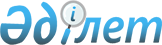 Қазақстан Республикасы Үкіметінің 1999 жылғы 17 маусымдағы N 796 қаулысына өзгерістер енгізу туралыҚазақстан Республикасы Үкіметінің қаулысы 2001 жылғы 6 сәуір N 455

      Қазақстан Республикасының Үкiметi қаулы етеді: 

      1. "Ақмола облысы орталығының қоныс аударуына байланысты босайтын ғимараттар мен қызметтiк үй-жайларды бөлу туралы" Қазақстан Республикасы Үкiметiнiң 1999 жылғы 17 маусымдағы N 796 P990796_ қаулысына мынадай өзгерiстер енгiзiлсiн: 

      көрсетiлген қаулыға қосымшада: 

      4-бағандағы реттiк нөмiрi 5-жолдағы "Қорғаныс министрлiгi" деген сөздер "Қазақстан Республикасының Сыртқы iстер министрлiгi" деген сөздермен ауыстырылсын;     4-бағандағы реттiк нөмiрi 30-жолдағы "Қазақстан Республикасының Сыртқы iстер министрлiгi" деген сөздер "Қазақстан Республикасының Қорғаныс министрлiгi" деген сөздермен ауыстырылсын.     2. Осы қаулы қол қойылған күнiнен бастап күшiне енедi.     Қазақстан Республикасының        Премьер-МинистріМамандар:     Багарова Ж.А.     Қасымбеков Б.А.    
					© 2012. Қазақстан Республикасы Әділет министрлігінің «Қазақстан Республикасының Заңнама және құқықтық ақпарат институты» ШЖҚ РМК
				